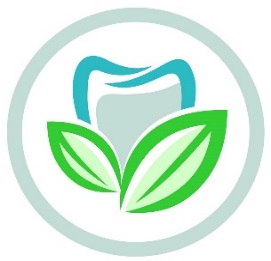 MINT DENTAL CAREPRACTICE POLICY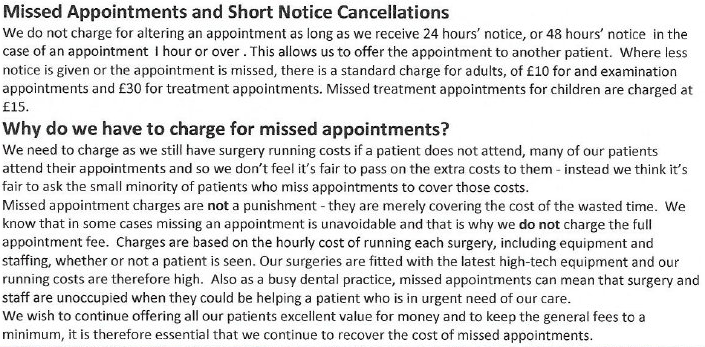 